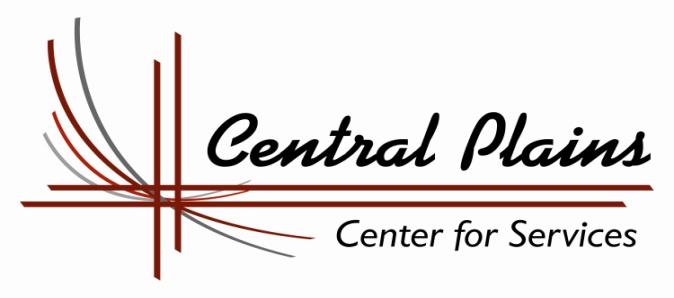 Education & Training Voucher Program - ETVCentral Plains Center for Services, through a contracted partnership with the Nebraska Children and Families Foundation, administers the Education and Training Voucher (ETV) Program. This program provides financial assistance for tuition, fees and books, as well as one-on-one support, for current and former state wards to attend college.EDUCATION & TRAINING VOUCHER APPLICATIONPart A- Applicant InformationToday’s Date: _______________Name: _________________________________________________________________________Birth Date ________________________   Telephone # _________________________________ Current Address (both mailing and street) ____________________________________________City ___________________________   State ___________________   Zip  _________________Email Address ___________________________________________________________Date of dismissal from State’s Custody _______________   Age at time of dismissal _______Or, if applicable: Date of expected dismissal from State’s Custody  _____________________Tribal Ct. Jurisdiction at time of dismissal (if applicable) __________Date of dismissal_____Social Security #  _______________________________________________________________Desired date of college/school entrance? ___________________________________________Required demographic information (current)Age ____  Gender_____   Race/Ethnicity __________   Tribal Affiliation (if any)  ____________Special Needs, please specify  _____________________________________________________Married?  Yes, _____    No,______		   Are you a parent?   Yes ______   No  ______If yes is the child living with you? Yes ___   No___;     If not are you paying support? Yes__ No___Are you employed? Yes ___   No____    If so, is it considered part time _____    or full time _____  A.  PROTECTION  SAFETY WORKER INFORMATION (IF APPLICABLE)P&S Worker:  ________________________   Phone  (_____)_____________________________Office Location (City)   ____________________________________________________________For PSW: Please indicate what the youth’s permanency and independent living plan is:______________________________________________________________________________ PSW Signature: ________________________________________________________________By signing this Education and Training Voucher Application, I authorize the school I am attending to release all requested information to  For Services. In addition, I agree to comply with my outlined Education Plan and verify that the information in this application is accurate.  Applicants Signature:  ___________________________________________________________Date:  _________________________________________________________________________Education and Training Voucher ApplicationPart B – Education and Training PlanThe purpose of this plan is to ensure that your educational needs are met.  It is very important that as a participating youth, you have applied for admissions, been admitted, and have enrolled at your chosen school.The following is a list of steps to complete prior to applying for the Education and Training Voucher Program:Apply for admissions if necessaryComplete admission testing if necessaryComplete the Free Application for Federal Student Aid (FAFSA)Register for classesGather billing statement for tuition and fee chargesGather book costs for classes (this information is available at the campus book store or on the college website)Please complete Part A of this application and return it to us with the following documents:	             Class schedule		Bill for tuition and fees		Exact cost of books needed for classes 		Financial aid award letter from the college; or FAFSA confirmation pageHave questions?  Please contact one of our Education Specialists:    Andra White						   Jessi Chandler Mason   awhite@central-plains.org				   jmason@central-plains.org   308-872-6595						   308-749-2580Once your application is received at our office, an Education Specialist will be in touch with you by phone within 2 days.